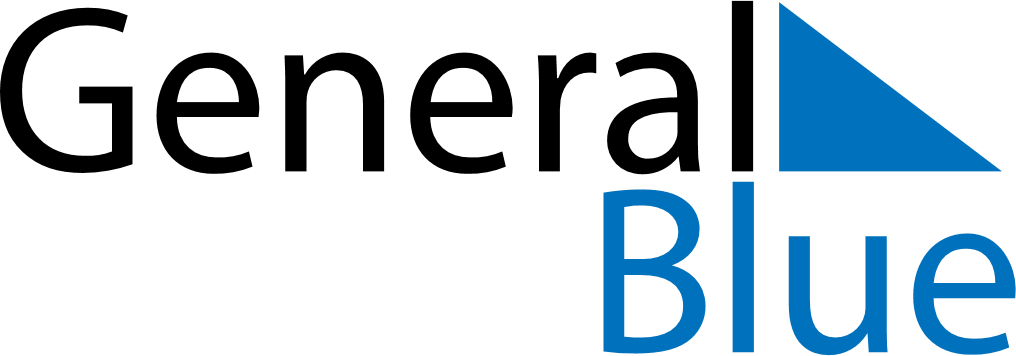 December 1811December 1811December 1811December 1811December 1811SundayMondayTuesdayWednesdayThursdayFridaySaturday12345678910111213141516171819202122232425262728293031